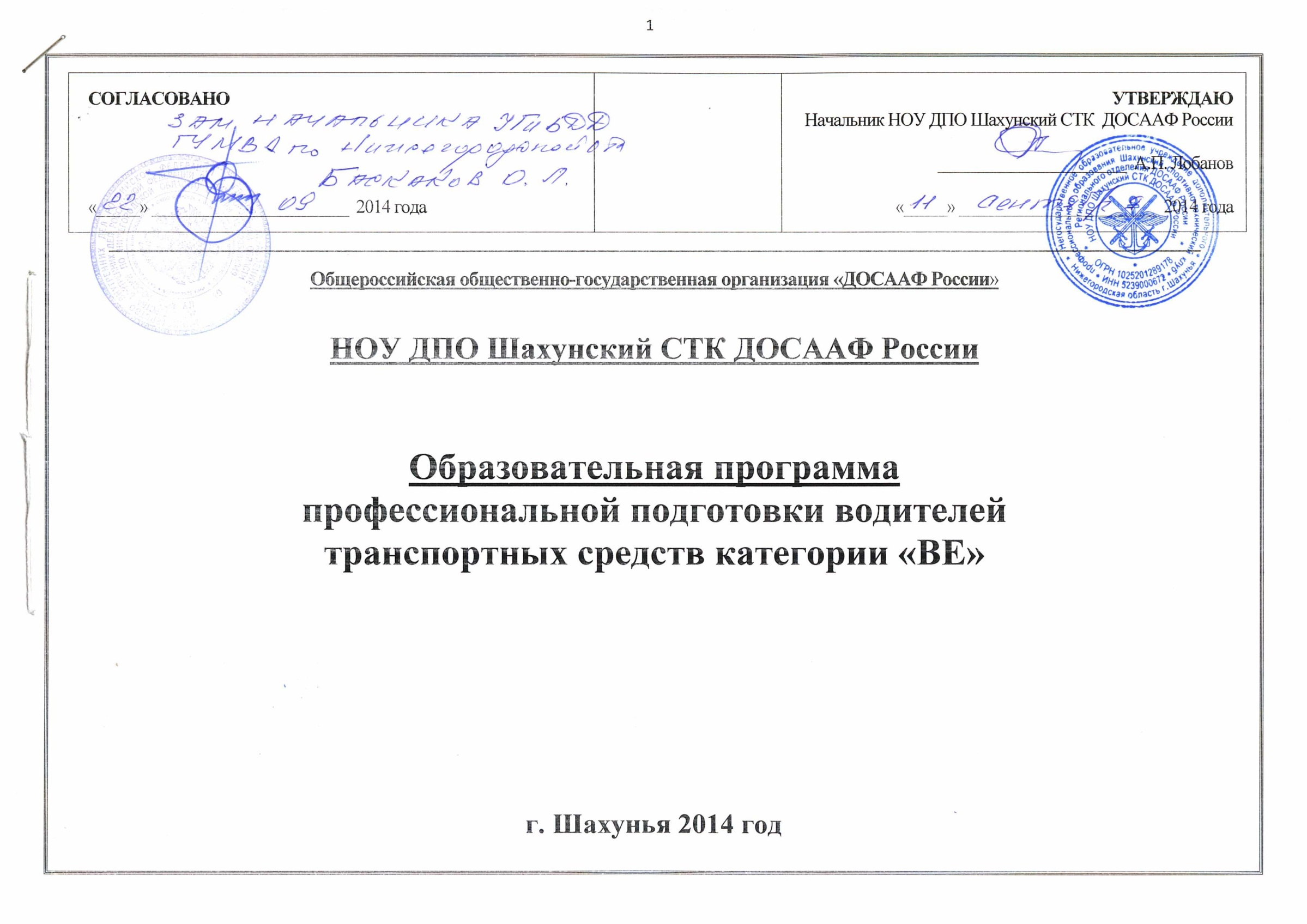 Образовательная программапрофессиональной подготовки водителей транспортных средствкатегории "BE"I. Пояснительная запискаОбразовательная программа профессиональной подготовки водителей транспортных средств категории "BE" (далее - программа) в НОУ ДПО Шахунский СТК ДОСААФ России разработана на основании примерной программы профессиональной подготовки водителей транспортных средств категории "BЕ", утвержденной приказом Министра образования и науки Российской Федерации № 1408 от 26декабря 2013 г.Содержание программы представлено пояснительной запиской, учебным планом, рабочими программами учебных предметов, планируемыми результатами освоения программы, условиями реализации программы, системой оценки результатов освоения программы, учебно-методическими материалами, обеспечивающими реализацию программы.Учебный план содержит перечень учебных предметов специального цикла с указанием времени, отводимого на освоение учебных предметов, включая время, отводимое на теоретические и практические занятия.Специальный цикл включает учебные предметы:"Устройство и техническое обслуживание транспортных средств категории "BE" как объектов управления";"Основы управления транспортными средствами категории "BE";"Вождение транспортных средств категории "BE" (с механической трансмиссией/с автоматической трансмиссией)".Рабочие программы учебных предметов раскрывают рекомендуемую последовательность изучения разделов и тем, а также распределение учебных часов по разделам и темам.Условия реализации программы содержат организационно-педагогические, кадровые, информационно-методические и материально-технические требования. Учебно-методические материалы обеспечивают реализацию программы.Программа предусматривает достаточный для формирования, закрепления и развития практических навыков и компетенций объем практики.Образовательная программапрофессиональной подготовки водителей транспортных средствкатегории "BE"I. Пояснительная запискаОбразовательная программа профессиональной подготовки водителей транспортных средств категории "BE" (далее - программа) в НОУ ДПО Шахунский СТК ДОСААФ России разработана на основании примерной программы профессиональной подготовки водителей транспортных средств категории "BЕ", утвержденной приказом Министра образования и науки Российской Федерации № 1408 от 26декабря 2013 г.Содержание программы представлено пояснительной запиской, учебным планом, рабочими программами учебных предметов, планируемыми результатами освоения программы, условиями реализации программы, системой оценки результатов освоения программы, учебно-методическими материалами, обеспечивающими реализацию программы.Учебный план содержит перечень учебных предметов специального цикла с указанием времени, отводимого на освоение учебных предметов, включая время, отводимое на теоретические и практические занятия.Специальный цикл включает учебные предметы:"Устройство и техническое обслуживание транспортных средств категории "BE" как объектов управления";"Основы управления транспортными средствами категории "BE";"Вождение транспортных средств категории "BE" (с механической трансмиссией/с автоматической трансмиссией)".Рабочие программы учебных предметов раскрывают рекомендуемую последовательность изучения разделов и тем, а также распределение учебных часов по разделам и темам.Условия реализации программы содержат организационно-педагогические, кадровые, информационно-методические и материально-технические требования. Учебно-методические материалы обеспечивают реализацию программы.Программа предусматривает достаточный для формирования, закрепления и развития практических навыков и компетенций объем практики.II. Учебный планТаблица 1II. Учебный планТаблица 1